Ficha de formaciónTítuloComunicacionesComunicacionesPalabras claveComunicación efectiva, comunicación onlineComunicación efectiva, comunicación onlineProporcionado por LWL LWL  IdiomaESESObjetivosAprender la importancia de una comunicación eficaz para su empresaComprender los principios de la comunicación eficaz en líneaAprender a hablar en público, hacer presentaciones, pitchingAprender la importancia de una comunicación eficaz para su empresaComprender los principios de la comunicación eficaz en líneaAprender a hablar en público, hacer presentaciones, pitchingResultados de aprendizajeComprender las estrategias de comunicaciónParticipar en la comunicación on lineComunicar con eficacia: hacer presentaciones y hablar en públicoComprender las estrategias de comunicaciónParticipar en la comunicación on lineComunicar con eficacia: hacer presentaciones y hablar en públicoÁrea de formación Habilidades digitalesÁrea de formación Precios y marketingÁrea de formación Acceso a la finaciación desde la perspectiva femeninaÁrea de formación Habilidades de emprendimiento y comunicaciónÍndice de contenidosMódulo X: ComunicacionesUnidad 1: Comunicación empresarialSección 1: ¿Qué es la comunicación empresarial?Sección 2: Tipos de comunicación empresarialSección 3: Comunicación empresarial efectivaUnidad 2: Planificación de la Comunicación empresarialSección 1: Guía para redactar un plan de comunicación empresarialSección 2: Introducción a la comunicación digitalSección 3: Reglas de la NetiquettaSección 4: Comunicación digital con los clientes on lineSección 5: Caso de estudioSección 6: Consejos prácticosUnidad 3: Comunicación eficazSección 1: Consejos para hablar en público/PitchingSección 2: Elevator PitchSección 3: Video resumenMódulo X: ComunicacionesUnidad 1: Comunicación empresarialSección 1: ¿Qué es la comunicación empresarial?Sección 2: Tipos de comunicación empresarialSección 3: Comunicación empresarial efectivaUnidad 2: Planificación de la Comunicación empresarialSección 1: Guía para redactar un plan de comunicación empresarialSección 2: Introducción a la comunicación digitalSección 3: Reglas de la NetiquettaSección 4: Comunicación digital con los clientes on lineSección 5: Caso de estudioSección 6: Consejos prácticosUnidad 3: Comunicación eficazSección 1: Consejos para hablar en público/PitchingSección 2: Elevator PitchSección 3: Video resumenConternido desarrollado Unidad 1: Comunicación empresarialSección 1: ¿Qué es la Comunicación empresarial?La comunicación empresarial es el proceso por el que compartimos información con personas de dentro y fuera de la empresa.Nos comunicamos con otras personas tan a menudo que a veces no pensamos en cómo y por qué lo hacemos.La comunicación empresarial es importante por:Planficación y redacción de propuestasTomar decisionesLlegar a acuerdosVenderInformar al personal y a los clientesCumplimentar los pedidos de los clientesPresentar ideas de negocio, por ejemplo, a un posible inversor.Todo lo que hagas en tu empresa depende de una comunicación clara, por lo que es importante contar con una buena estrategia de comunicación. Sección 2: Tipos de comunicación empresarial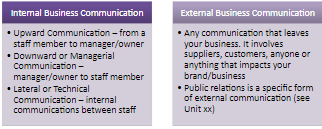 Sección 3: Comunicación empresarial efectivaEl éxito de la comunicación empresarial puede significar:Menos distracciones, por ejemplo, sin sobrecarga de correo electrónico. Esto significa más espacio para la reflexión y la creatividad.Intercambio claro de comunicaciones entre departamentos/áreas de negocio, por ejemplo, entre usted y su vendedor.Mejor servicio al clienteUnidad 2: Planificación de la Comunicación empresarialSección 1: Guía para escribir un Plan de Comunicación empresarial1.Establece objetivos claros: pregúntate qué necesitas abordar. Quizá tu empresa está creciendo muy deprisa y está perdiendo el hilo de la información. O tal vez quiera mejorar las valoraciones de los clientes.2. Identifica CON QUIÉN debes comunicarte (clientes, proveedores, etc.) y CON QUÉ FRECUENCIA.3. Decide cuáles son los mejores métodos de comunicación para tu empresa: correo electrónico, encuestas, reuniones presenciales, etc.4. A continuación, decide cuáles son las mejores herramientas para tu empresa, por ejemplo, Google Drive o Dropbox para la comunicación interna.5. Documentar el proceso y revisarlo trimestralmente.Sección 2: Introducción a la Comunicación DigitalComo empresaria digital, gran parte de tu comunicación será on line:EmailsSocial mediaReuniones digitales (zoom/skype)Plataformas online de clientes. P.e TrustpilotEs muy importante que tus interacciones on line sean coherentes y profesionales.El término correcto para esto es "Netiqueta": ser cortés y educado cuando te comunicas con otras personas on line. Es la abreviatura de "Etiqueta en Internet".Sección 3: Reglas de la NetiquetaEs muy importante que tu estrategia de comunicación empresarial sea la misma en persona y on line. Así que recuérdalo:Mantén una comunicación online profesional – ya sea en persona o por internet.Usa un lenguaje claro y apropiado.Adopta las mejores prácticas cuando te reunas online: no te distraigas, por ejemplo, mirando el teléfono.Recuerda que todo lo que publicas en Internet es rastreable, así que ten en cuenta tu huella digital y piensa antes de publicar.Sección 4: Comunicación digital con clientes onlineRecuerda: Tú eres la embajadora de tu empresaPiensa en cómo comunicar online: Tu lenguaje debe ser profesional: evita la jerga o las palabras inapropiadas.Piensa siempre antes de publicar en tus redes sociales: ten en cuenta la reputación de tu empresa.Nunca publiques ni respondas a un mensaje si estás enfadada.Sé breve y concisa: recibirás mejores respuestas si tu mensaje es corto y directo.Sección 6: Consejos prácticosRecuerda que eres la embajadora de tu empresa, sé profesional y educadaPlanifica tus comunicaciones – utiliza tu calendario online y herramientas gratuitas como HootsuiteMantente centrada – ¿es productiva tu actividad online?Reconoce cualquier material diseñado por otros, por ejemplo, fotos/gráficos. El plagio no está permitido.¿Sabes cuáles son las mejores herramientas de redes sociales para tu empresa? Facebook podría ser más adecuado que Twitter. Ver Unidad xxUnidad 3: Comunicación eficazSección 1: Consejos para hablar en público/PitchingConoce a tu público objetivo – ¿qué quieren oir de ti?Prepara un Elevator PitchSe capaz de explicar tu modelo de negocio con claridadConoce tus cifrasExplica a tu público por qué eres diferente de tus competidoresMuestra tu pasión por tu empresa – ¡Comparte tu historia!Sección 2: Elevator PitchUn Elevator Pitch es una breve forma de presentarte y presentar tu negocio – toma  1-2 puntos clave y es una forma de conectar con alguien.  Debe ser corto, persuasivo y recordable.Se llama Elevator Pitch  porque debe de tomar el mismo tiempo que si subes en un ascensor con alguien. Sección 4: Video ResumenResumen  Comunicación empresarialTipos de comunicaciónSer eficaz  Plan de Comunicación empresarialPlan de comunicaciónComunicación digital  Comunicación eficazHablar en públicoElevator PitchUnidad 1: Comunicación empresarialSección 1: ¿Qué es la Comunicación empresarial?La comunicación empresarial es el proceso por el que compartimos información con personas de dentro y fuera de la empresa.Nos comunicamos con otras personas tan a menudo que a veces no pensamos en cómo y por qué lo hacemos.La comunicación empresarial es importante por:Planficación y redacción de propuestasTomar decisionesLlegar a acuerdosVenderInformar al personal y a los clientesCumplimentar los pedidos de los clientesPresentar ideas de negocio, por ejemplo, a un posible inversor.Todo lo que hagas en tu empresa depende de una comunicación clara, por lo que es importante contar con una buena estrategia de comunicación. Sección 2: Tipos de comunicación empresarialSección 3: Comunicación empresarial efectivaEl éxito de la comunicación empresarial puede significar:Menos distracciones, por ejemplo, sin sobrecarga de correo electrónico. Esto significa más espacio para la reflexión y la creatividad.Intercambio claro de comunicaciones entre departamentos/áreas de negocio, por ejemplo, entre usted y su vendedor.Mejor servicio al clienteUnidad 2: Planificación de la Comunicación empresarialSección 1: Guía para escribir un Plan de Comunicación empresarial1.Establece objetivos claros: pregúntate qué necesitas abordar. Quizá tu empresa está creciendo muy deprisa y está perdiendo el hilo de la información. O tal vez quiera mejorar las valoraciones de los clientes.2. Identifica CON QUIÉN debes comunicarte (clientes, proveedores, etc.) y CON QUÉ FRECUENCIA.3. Decide cuáles son los mejores métodos de comunicación para tu empresa: correo electrónico, encuestas, reuniones presenciales, etc.4. A continuación, decide cuáles son las mejores herramientas para tu empresa, por ejemplo, Google Drive o Dropbox para la comunicación interna.5. Documentar el proceso y revisarlo trimestralmente.Sección 2: Introducción a la Comunicación DigitalComo empresaria digital, gran parte de tu comunicación será on line:EmailsSocial mediaReuniones digitales (zoom/skype)Plataformas online de clientes. P.e TrustpilotEs muy importante que tus interacciones on line sean coherentes y profesionales.El término correcto para esto es "Netiqueta": ser cortés y educado cuando te comunicas con otras personas on line. Es la abreviatura de "Etiqueta en Internet".Sección 3: Reglas de la NetiquetaEs muy importante que tu estrategia de comunicación empresarial sea la misma en persona y on line. Así que recuérdalo:Mantén una comunicación online profesional – ya sea en persona o por internet.Usa un lenguaje claro y apropiado.Adopta las mejores prácticas cuando te reunas online: no te distraigas, por ejemplo, mirando el teléfono.Recuerda que todo lo que publicas en Internet es rastreable, así que ten en cuenta tu huella digital y piensa antes de publicar.Sección 4: Comunicación digital con clientes onlineRecuerda: Tú eres la embajadora de tu empresaPiensa en cómo comunicar online: Tu lenguaje debe ser profesional: evita la jerga o las palabras inapropiadas.Piensa siempre antes de publicar en tus redes sociales: ten en cuenta la reputación de tu empresa.Nunca publiques ni respondas a un mensaje si estás enfadada.Sé breve y concisa: recibirás mejores respuestas si tu mensaje es corto y directo.Sección 6: Consejos prácticosRecuerda que eres la embajadora de tu empresa, sé profesional y educadaPlanifica tus comunicaciones – utiliza tu calendario online y herramientas gratuitas como HootsuiteMantente centrada – ¿es productiva tu actividad online?Reconoce cualquier material diseñado por otros, por ejemplo, fotos/gráficos. El plagio no está permitido.¿Sabes cuáles son las mejores herramientas de redes sociales para tu empresa? Facebook podría ser más adecuado que Twitter. Ver Unidad xxUnidad 3: Comunicación eficazSección 1: Consejos para hablar en público/PitchingConoce a tu público objetivo – ¿qué quieren oir de ti?Prepara un Elevator PitchSe capaz de explicar tu modelo de negocio con claridadConoce tus cifrasExplica a tu público por qué eres diferente de tus competidoresMuestra tu pasión por tu empresa – ¡Comparte tu historia!Sección 2: Elevator PitchUn Elevator Pitch es una breve forma de presentarte y presentar tu negocio – toma  1-2 puntos clave y es una forma de conectar con alguien.  Debe ser corto, persuasivo y recordable.Se llama Elevator Pitch  porque debe de tomar el mismo tiempo que si subes en un ascensor con alguien. Sección 4: Video ResumenResumen  Comunicación empresarialTipos de comunicaciónSer eficaz  Plan de Comunicación empresarialPlan de comunicaciónComunicación digital  Comunicación eficazHablar en públicoElevator PitchGlosario La comunicación empresarial es el proceso mediante el cual compartimos información con personas internas y externas a nuestra empresa.La netiqueta consiste en ser cortés y educado al comunicarse con otras personas on line. Es la abreviatura de "etiqueta en Internet".El Elevator Pitch es una forma breve de presentarte a ti y a tu empresa: uno o dos puntos clave y una forma de conectar con alguien.La comunicación empresarial es el proceso mediante el cual compartimos información con personas internas y externas a nuestra empresa.La netiqueta consiste en ser cortés y educado al comunicarse con otras personas on line. Es la abreviatura de "etiqueta en Internet".El Elevator Pitch es una forma breve de presentarte a ti y a tu empresa: uno o dos puntos clave y una forma de conectar con alguien.Autoevaluación (preguntas y respuestas de elección múltiple)1. Comunicación empresarial esa) el proceso por el que compartimos información con personas dentro y fuera de su empresab) enviar un boletín mensual c) envío de emails por tu empresa2. Cuáles son los dos tipos de comunicación empresarial?a) Email y social mediab) Llamadas telefónicas y boletinesc) Comunicación empresarial interna y externa3. ¿Qué es netiqueta?a) Responder a los requerimientos on line de los clientesb) Etiqueta en Internetc) Actualizar tu social media4. ¿Qué es un Elevator Pitch?a) Una breve presentación de ti y de tu empresa, con uno o dos puntos clave.b) El informe anual de tu empresac) Una presentación en power point5. ¿Cuánto deber durar un Elevator Pitch be?a)  Una horab) 30 minutosc) aproximadamente 30 segundos1. Comunicación empresarial esa) el proceso por el que compartimos información con personas dentro y fuera de su empresab) enviar un boletín mensual c) envío de emails por tu empresa2. Cuáles son los dos tipos de comunicación empresarial?a) Email y social mediab) Llamadas telefónicas y boletinesc) Comunicación empresarial interna y externa3. ¿Qué es netiqueta?a) Responder a los requerimientos on line de los clientesb) Etiqueta en Internetc) Actualizar tu social media4. ¿Qué es un Elevator Pitch?a) Una breve presentación de ti y de tu empresa, con uno o dos puntos clave.b) El informe anual de tu empresac) Una presentación en power point5. ¿Cuánto deber durar un Elevator Pitch be?a)  Una horab) 30 minutosc) aproximadamente 30 segundosBibliografía https://blog.hubspot.com/marketing/communications-planhttps://blog.hubspot.com/marketing/communications-planRecursos (videos, enlaces de referencia) Cómo escribir un elevator pitch: https://blog.hubspot.com/sales/elevator-pitch-examplesCómo escribir tu Plan de Comunicación empresarial:https://socialbee.io/blog/communications-plan-template/ Cómo escribir un elevator pitch: https://blog.hubspot.com/sales/elevator-pitch-examplesCómo escribir tu Plan de Comunicación empresarial:https://socialbee.io/blog/communications-plan-template/ 